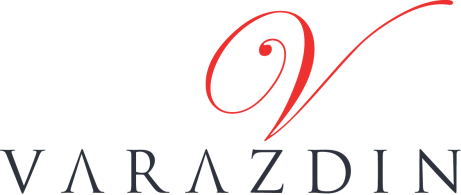 JAVNI POZIV ZA PRIJAVU PROGRAMA/PROJEKATA SAMOSTALNIH UMJETNIKA I OSTALIH DJELATNOSTI U KULTURI ZA GRAD VARAŽDIN U 2023. GODINID a t u m  o b j a v e  P o z i v a 30. rujna 2022. godineR o k  z a  d o s t a v u  p r i j a v a  n a  P o z i v 31. listopada 2022. godineMolimo Vas da prije ispunjavanja Obrasca pažljivo pročitate Upute za prijavu na Javni poziv za prijavu projekata/programa samostalnih umjetnika i ostalih djelatnosti u kulturi za Grad Varaždin u 2023. godiniObrazac popunite pažljivo i što je moguće jasnije kako bi se mogla obaviti procjena kvalitete prijedloga programa/projekta. Budite precizni i navedite dovoljno detalja koji će omogućiti jasnoću prijedloga. Molimo da obrazac popunite korištenjem računalaNAZIV PROJEKTA/PROGRAMA:NAZIV PRIORITETNOG PODRUČJA/DJELATNOST:I.OPĆI PODACI O PRIJAVITELJU OPĆI PODACI O PRIJAVITELJU OPĆI PODACI O PRIJAVITELJU OPĆI PODACI O PRIJAVITELJU OSNOVNI PODACI O PRIJAVITELJUOSNOVNI PODACI O PRIJAVITELJUOSNOVNI PODACI O PRIJAVITELJUOSNOVNI PODACI O PRIJAVITELJU1.Naziv prijaviteljaNaziv prijavitelja2.Adresa (ulica i broj)Adresa (ulica i broj)3.Poštanski broj i sjedištePoštanski broj i sjedište4.MobitelMobitel5.  Adresa e-pošteAdresa e-pošte6.IBANIBAN7.OIB OIB II.PODACI O PROGRAMU/PROJEKTUPODACI O PROGRAMU/PROJEKTUPODACI O PROGRAMU/PROJEKTUPODACI O PROGRAMU/PROJEKTU1.Naziv programa/projekta:Naziv programa/projekta:Naziv programa/projekta:Naziv programa/projekta:2.Predviđeno trajanje provedbe programa/projekta:Predviđeno trajanje provedbe programa/projekta:Predviđeno trajanje provedbe programa/projekta:Predviđeno trajanje provedbe programa/projekta:3.Ukupan iznos potreban za provedbu programa/projekta:Ukupan iznos potreban za provedbu programa/projekta:Ukupan iznos potreban za provedbu programa/projekta:3.1.Iznos koji se traži od Grada Varaždina:Iznos koji se traži od Grada Varaždina:Iznos koji se traži od Grada Varaždina:4.Kako Vaš program/projekt utječe na lokalnu zajednicu?Kako Vaš program/projekt utječe na lokalnu zajednicu?Kako Vaš program/projekt utječe na lokalnu zajednicu?Kako Vaš program/projekt utječe na lokalnu zajednicu?5.Navedite i opišite ciljeve koji se namjeravaju ostvariti provedbom predloženog programa/projekta.Navedite i opišite ciljeve koji se namjeravaju ostvariti provedbom predloženog programa/projekta.Navedite i opišite ciljeve koji se namjeravaju ostvariti provedbom predloženog programa/projekta.Navedite i opišite ciljeve koji se namjeravaju ostvariti provedbom predloženog programa/projekta.6.Opišite rezultate koje očekujete po završetku provođenja programa/projekta:Opišite rezultate koje očekujete po završetku provođenja programa/projekta:Opišite rezultate koje očekujete po završetku provođenja programa/projekta:Opišite rezultate koje očekujete po završetku provođenja programa/projekta:7.	Detaljan opis programa/projekta. Opišite glavne aktivnosti koje ćete provoditi, tko će ih provodi i na koji način će se provoditi, te vremensko razdoblje provedbe po aktivnostima:Detaljan opis programa/projekta. Opišite glavne aktivnosti koje ćete provoditi, tko će ih provodi i na koji način će se provoditi, te vremensko razdoblje provedbe po aktivnostima:Detaljan opis programa/projekta. Opišite glavne aktivnosti koje ćete provoditi, tko će ih provodi i na koji način će se provoditi, te vremensko razdoblje provedbe po aktivnostima:Detaljan opis programa/projekta. Opišite glavne aktivnosti koje ćete provoditi, tko će ih provodi i na koji način će se provoditi, te vremensko razdoblje provedbe po aktivnostima:8.Tko su ciljane skupine obuhvaćene programom/projektom, njihov broj i struktura (npr. po dobi, spolu i sl.)? Na koji način će te motivirati ciljanu skupinu za svoj program/projekt?Tko su ciljane skupine obuhvaćene programom/projektom, njihov broj i struktura (npr. po dobi, spolu i sl.)? Na koji način će te motivirati ciljanu skupinu za svoj program/projekt?Tko su ciljane skupine obuhvaćene programom/projektom, njihov broj i struktura (npr. po dobi, spolu i sl.)? Na koji način će te motivirati ciljanu skupinu za svoj program/projekt?Tko su ciljane skupine obuhvaćene programom/projektom, njihov broj i struktura (npr. po dobi, spolu i sl.)? Na koji način će te motivirati ciljanu skupinu za svoj program/projekt?9.Odgovorne osobe za provedbu programa/projekataOdgovorne osobe za provedbu programa/projekataOdgovorne osobe za provedbu programa/projekataOdgovorne osobe za provedbu programa/projekataa)Voditeljica/voditelj programa/ projekta (upišite ime i prezime)b)Izvoditelji/ce programa/projekta (upišite ime, prezime)III.ODRŽIVOST PROJEKTA/PROGRAMAODRŽIVOST PROJEKTA/PROGRAMAODRŽIVOST PROJEKTA/PROGRAMAODRŽIVOST PROJEKTA/PROGRAMA1.Opišite planira li se i na koji će se način osigurati održivost programa/projekta nakon isteka financijske podrške ugovornog tijela?Opišite planira li se i na koji će se način osigurati održivost programa/projekta nakon isteka financijske podrške ugovornog tijela?Opišite planira li se i na koji će se način osigurati održivost programa/projekta nakon isteka financijske podrške ugovornog tijela?Opišite planira li se i na koji će se način osigurati održivost programa/projekta nakon isteka financijske podrške ugovornog tijela?2. Pokazatelji uspješnosti programa/projekta2. Pokazatelji uspješnosti programa/projekta2. Pokazatelji uspješnosti programa/projekta2. Pokazatelji uspješnosti programa/projekta2. Pokazatelji uspješnosti programa/projekta______________________________Ime i prezime prijavitelja____________________________________Ime i prezime osobe ovlaštene za zastupanje___________________________________PPotpis____________________________________PPotpisU,2022.